NOTESForms must be downloaded from the UCT Administrative Forms website: http://forms.uct.ac.za/forms.htm . This form must be completed by applicants who are requesting to access UCT staff for institutional research purposes that is NOT in fulfilment of a degree.A copy of the research proposal as well as the Ethics Committee approval must be attached.It is the responsibility of the researcher/s to apply for ethical clearance from the relevant Faculty’s Research in Ethics Committee (RiEC).If you are requesting staff information, you are required to complete the HR Information Request Form (HR190) and submit it together with all the required documentation. Please note that invites to participate in research will only be distributed once per application. The turnaround time for a reply is approximately 10 working days unless specified as urgent.Please submit your application including the completed application form and all the above documentation directly to Zoe Cosmopoulos via email (zoe.cosmopoulos@uct.ac.za) for the attention of the COO and DVC. Please do not submit these to the delegated authorities directly.SECTION A: APPLICANT DETAILSSECTION B: SUPERVISOR DETAILS (if applicable)SECTION C: TITLE OF RESEARCH PROJECT / STUDYNote: In terms of the delegation of authority, the approval to access UCT staff as research subjects for research which is not linked to the achievement of a formal qualification, these are to be put to the DVC with oversight for academic staff matters and for institutional operations purposes, the COO, for consideration and approval.SECTION D: FOR OFFICE USE (Approval status to be completed by the DVC and COO)HR194bACCESS TO UCT STAFF FOR RESEARCH PURPOSES(General Research)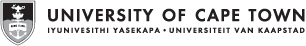 TitleNameTelephone numberEmail addressStudent numberStaff numberVisiting researcher ID / passport numberUniversity or institution at which employed or a registered studentUniversity or institution at which employed or a registered studentFaculty or department in which you are registered or workTitle and nameTelephone numberEmail addressSupervisorCo-SupervisorResearch project or titleResearch proposal attached  Yes  No  NoTarget population Number of UCT staff required Research method   Interviews  Interviews  Questionnaire  Questionnaire  QuestionnaireAmount of time required for the aboveLead Researcher detailsUCT Proof of ethical clearance status attachedUCT Proof of ethical clearance status attachedUCT Proof of ethical clearance status attachedUCT Proof of ethical clearance status attached  Yes  No  NoRoleRoleRoleNameNameSignatureSignatureDateApproval?  Yes  NoChief Operating OfficerChief Operating OfficerChief Operating OfficerApproval?  Yes  NoDeputy Vice ChancellorDeputy Vice ChancellorDeputy Vice Chancellor